						Charity No. NIC100114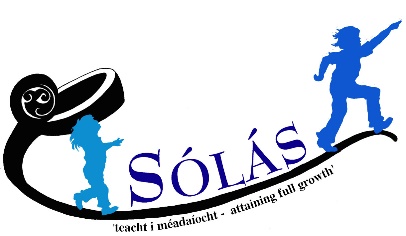 Summer Scheme 2016 ~ Returning Volunteer ApplicationPersonal DetailsPlease detail dates you volunteered with Sólás on previous years:*Please note that if you volunteered with Sólás more than two years ago you will be required to complete another AccessNI form.   Please details changes to any of the following since your last application:Disclosure of ConvictionThis post will involve contact with children and young people.  Spent convictions may be disclosed.Have you ever been convicted of a criminal offence?		 NoIf so please give brief detailsWhat weeks are you available (tick all that apply)?**Sólás is committed to providing a reliable and consistent service to our users. Therefore we ask that you only apply to volunteer if you can commit a week of your time rather than individual days. DECLARATION	I declare that all the particulars given are correct and should any false statements / omissions be made, Sólás reserve the right of dismissal.  I understand that any employment offer is subject to the receipt of satisfactory references / checks via Criminal Records (P.E.C.S.)	SIGNATURE OF APPLICANT:	  	DATE:					Please email completed application to: Joan Hendersonjoan@solasbt7.comor return to the address at top of this applicationThank-you for your interest in volunteering with Sólás. Surname Surname Forenames: Forenames: Title: Previous surnames:Previous surnames:Previous surnames:Date of Birth:  Date of Birth:  Marital Status: Single Marital Status: Single Marital Status: Single National Insurance Number: National Insurance Number: Home Address: Post Code: Home Address: Post Code: Home Address: Post Code: Home Address: Post Code: Home Address: Post Code: Address for correspondence if different from above: Address for correspondence if different from above: Address for correspondence if different from above: Address for correspondence if different from above: Address for correspondence if different from above: Contact detailsMobile number:Email: Mobile number:Email: Mobile number:Email: Mobile number:Email: DetailsDateOutcome/ Pending?Secondary Education / Professional QualificationsEmployment HistoryTraining Courses / SkillsMedical History(details of illnesses, operations or accidents resulting in absence from work or medical conditions that you suffer from e.g. diabetes, epilepsy)Are you registered disabled?		NoRelevant voluntary work experience in working with 4 – 12 year olds and children with special needs.Any other relevant informationMon 4th- Fri 8th  July  (insert √)Mon  18th – Fri 22nd July (insert )Mon 1st - Fri 5th  August (insert √)Mon 8th - Fri 12th  August (insert √)